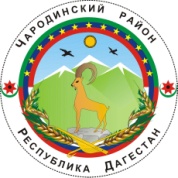                                                              _________АДМИНИСТРАЦИЯ  МУНИЦИПАЛЬНОГО ОБРАЗОВАНИЯ «ЧАРОДИНСКИЙ РАЙОН» П О С Т А Н О В Л Е Н И Е от 22 сентября 2021г. № 203 с. Цуриб Об утверждении комплексного плана мероприятий по профилактике и ликвидации бруцеллеза на территории  муниципального образования «Чародинский район» на 2021-2022 гг. На основании «Комплексного плана мероприятий по   профилактике и ликвидации бруцеллеза на территории Республики Дагестан на 2021-2022 гг.», Администрация муниципального образования «Чародинский район»  п о с т а н о в  л я е т:Утвердить прилагаемый комплексный план мероприятий по профилактике и ликвидации бруцеллеза на территории муниципального образования «Чародинский район» на 2021-2022 гг.Настоящее постановление опубликовать в районной газете «Ч1арада» и разместить на официальном сайте Администрации муниципального образования «Чародинский район» в информационно-телекоммуникационной сети «Интернет».Контроль за исполнением настоящего Постановления возложить на заместителя главы Администрации муниципального образования «Чародинский район» Омарова М.З.Настоящее постановление вступает в силу со дня его подписания.   Глава Администрациимуниципального образования   «Чародинский район»                                                                М.А.МагомедовСведенияоб опубликовании МНПАНаименование МНПАОфициальное опубликование/ размещениеПостановление   - «Об утверждении комплексного плана мероприятий по профилактике и ликвидации бруцеллеза на территории  муниципального образования «Чародинский район» на 2021-2022 гг.Размещен на сайте МО-Чарода.РФ,      в разделе «Документы»	